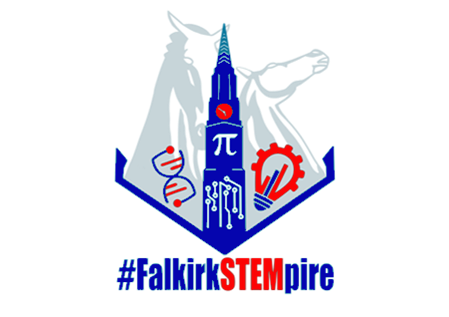 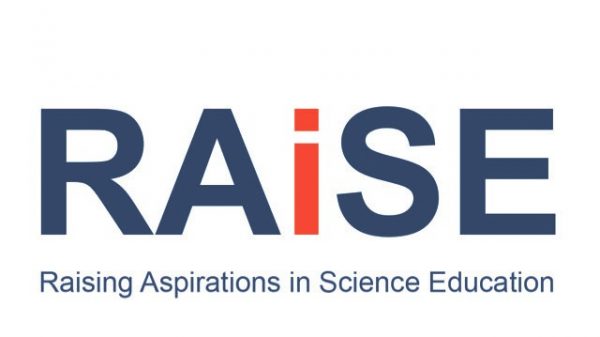 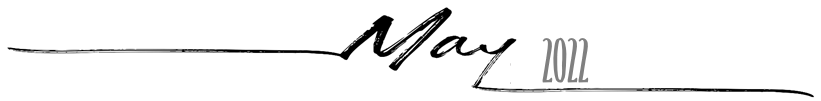 SundayMondayTuesdayWednesdayThursdayFridaySaturday12SubseaInvitations sent via email3STEM Sharing SessionFalkirk CPD ManagerSTEM GrantsEducation Scotland45Wonderful WoodworkFalkirk CPD ManagerIntroduction to ScratchBarefoot Computing6789STEM GrantsEducation ScotlandIntroduction to ScratchBarefoot Computing10Young STEM Leaders Information SessionFalkirk CPD Manager11STEM Outdoor LearningFalkirk CPD Manager12Maths in ActionFalkirk CPD ManagerComputational ThinkingBarefoot Computing1314516Lego SpikeFalkirk CPD ManagerTeaching MoneyEducation Scotland1718192021222324Wonderful WoodworkFalkirk CPD ManagerComputational ThinkingBarefoot Computing25STEM MakerspacesFalkirk CPD ManagerIntroduction to ScratchBarefoot Computing26Young STEM Leaders Non-Formal TrainingFalkirk CPD ManagerBar ModellingFalkirk CPD Manager27282930Lego SpikeFalkirk CPD Manager311234